Aditya Institute of Technology and Management (AITAM), TekkaliAn Autonomous InstitutionDepartment of Training & PlacementCIRCULARDate: 20-01-2016Greetings!!!!Dear 2016 pass out studentsWe are happy to inform you that “TESSOLVE” is visiting our campus to recruit 2016 pass outs of B.Tech (CSE & IT) on 27-01-2016 (Wednesday).Date of Recruitment		: 27-01-2016 (Wednesday)Report Time			: 9:00 AMEligibility                                    	: B.Tech (CSE & IT) Career 65% with no backlogsVenue                                         : D-Block Seminar Hall (AITAM)Website			: www.tessolve.com Functional Area: Software - Application Programming, MaintenanceRole Category: Programming & DesignRole: Software DeveloperJob Location: VisakhapatnamStudent should come with     : College ID card, 2 copies of updated Resumes,   2 passport size photos  all certificates Xerox copies, Placement Uniform.Interview Process:Written Test (C++)F2F InterviewHR InterviewJob Description:Candidate should have good programming skills using C/C++ on Windows/Linux platform.Final year project completed in C/C++ candidates are preferred.Good troubleshooting and debugging skills.Should have fair knowledge on Object Oriented Programming.Should have good analytical and problem solving skills.Should be highly motivated and dynamic to work under Target oriented environment.Possess strong written and oral communication skills.Should have positive learning attitude.Note: 1. Students who got selected in different companies are not allowed for this drive (except Tribro).2. All the students (Eligible) those who want to apply for “TESSOLVE” should enroll their name with   T& P cell on or before 25-01-2016.Attached eligible students listFor more details contact Training & Placement cell.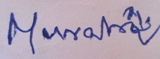 						 B.V.G.MURALI KRISHNA												(Head Placements)Copy to: Director, Principal, Dean (FS), Server roomCopy to: CSE & IT HODs for information and circulation among the students,Copy to: Placement Notice boards.